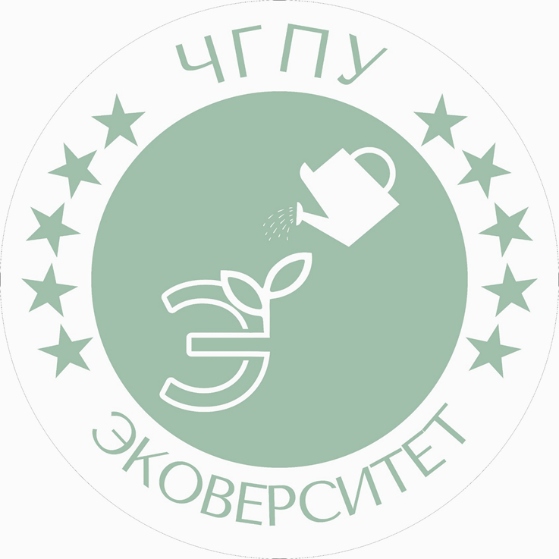     Сведения об учредителяхСведения о структурном подразделенииСведения о сотрудниках ЦПО «Эковерситет» ЧГПУЭкосистема  ЦентраНаименование учредителяФГБОУ ВО«Чеченский государственный                      педагогический университет»Адрес местонахождения учредителя364037, Российская Федерация, Чеченская Республика, город Грозный, улица Субры Кишиевой, 33Контактный телефон учредителя+7(8712) 22-43-00Адрес электронной почтыchechgpi@mail.ruАдрес сайта учредителя в сети «Интернет»chspu.ruНаименование структурного подразделения
Центр продуктивного образования «Эковерситет» ФГБОУ ВО «Чеченский государственный педагогический университет»Сокращенное наименование образовательной организации
ЦПО «Эковерситет» ЧГПУДокумент, регламентирующий деятельность ЦентраПоложение о структурном подразделении:
https://chspu.ru/wp-content/uploads/2022/02/Положение-о-Центре-продуктивного-образования-Экове.pdfДата создания образовательной организацией
22.08.2021г.Информация о представительствах
 ОтсутствуютИнформация о филиалах
ОтсутствуютМесто нахождение образовательной организации
364068, Российская Федерация, Чеченская Республика, город Грозный, улицаСубры Кишиевой, 33Режим и график работыПонедельник — пятница с 9:00 до 18.00Перерыв на обед с 12:00 до 13.00Выходные дни: суббота, воскресеньеКонтактный номер образовательной организации
8 (928) 952-75-36Адрес почты образовательной организации
ecoversity@gmail.ruАдрес официального сайта образовательной организации
https://chspu.ru/центр-продуктивного-образования-эк/Адрес места осуществления образовательной деятельности образовательной организации364037, Российская Федерация, Чеченская Республика, город Грозный, улица Субры Кишиевой, 33№ФИОДолжностьЭлектронный адресНомер телефона1.Хусайнова Лариса ЗайндиевнаЗаведующийцентромlarisakhus@gmail.com+7(928)952-75-362.Абасова Айшат СулеймановнаЗаведующий Кабинетом педагогического мастерства и начальной школыaishat/1976@mail.ru+7(928)952-75-363.Алаудинова Малика АлихаджиевнаГлавный специалист malikaalaud@gmail.com+7(964)064-75-614.Успаева Галина ВахитаевнаСпециалист по УМРuspaevaga@mail.ru+7(928)021-88-135.Хусаинова Мадина АдамовнаВедущий специалистd17051557@gmail.com+7(928)780-44-776.Хаджимурадова  Алет ВахитовнаВедущий специалистalisavetta96@gmail.com+7(928)949-63-627.Баширова Хеда РуслановнаВедущий специалистKheda8787@mail.ru+7(938)903-92-33